Консультация для родителей на тему: « Роль родного языка и речи в развитии ребенка»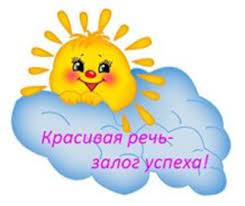 Основы пользования речью, ее развитие приходится на ранний период детства. То есть в промежутке от 1 года и до 5-6 лет закладывается тот базис, на котором в дальнейшем ребенок будет строить всю свою жизнь в социуме. Развитие речи — уникальное явление, напрямую связанное и с интеллектуальным развитием ребенка, и с его коммуникативными навыками. И, конечно, маленькому человеку в это период как никогда необходимы помощь и поддержка близких, нужен кто-то, кто сможет направлять его развитие и помогать в освоении богатого и разнообразного языкового материала, научит правильно обращаться с удивительным и сложным инструментом общения — речью.Развитие связной речи у маленького человека — долгий и сложный процесс. Актуальность этой задачи для дошколенка сложно переоценить. С помощью речи ребенок познает окружающий мир, развивает коммуникативные навыки, ассоциативное мышление. С научной точки зрения этот процесс и его закономерности изучаются даже отдельной лингвистической дисциплиной — онтолингвистикой.Свой первый опыт воспроизведения человеческой речи ребенок черпает из своего ближайшего окружения, слушая и запоминая речь взрослых, которую слышит вокруг себя. Особенности детской психологии предполагают подражательное поведение как одно из основных для маленького ребенка. Психологами и социологами установлено, что дети, проведшие первые несколько лет жизни в социальной изоляции, впоследствии так и не могут окончательно адаптироваться ни к языку, ни к жизни в обществе. Этот факт доказан на примере так называемых диких детей — детей, по каким-то причинам оказавшихся лишенными контакта с людьми в возрасте до 6 лет. Истории о таких детях, повторяющих судьбу героя сказки Киплинга, Маугли, периодически находят документальное подтверждение. Только, в отличие от Маугли, адаптироваться к нормальной жизни ребенок, в раннем возрасте оказавшийся изолированным от человеческого общества, не может. Такие дети с трудом осваивают основы человеческой речи и страдают серьезным отставанием в развитии.Из этого можно сделать вывод, что ранний период развития речи — один из важнейших в общем развитии ребенка, и со стороны родителей этому процессу стоит уделять самое пристальное внимание. Овладение речью является для детей-дошкольников ключевым показателем их общего умственного развития.Любая свободная минута: будь то дорога в детский сад или время приготовления пищи, поездка в автомобиле или время перед сном может стать уникальной возможностью провести несколько драгоценных часов с детьми по развитию их речи. Вот  некоторые примеры игр и упражнений на развитие у детей речевого и слухового внимания, фонематического восприятия, обогащение словаря детей эмоциональной лексикой. Эти игры могут использоваться вами в повседневной жизни.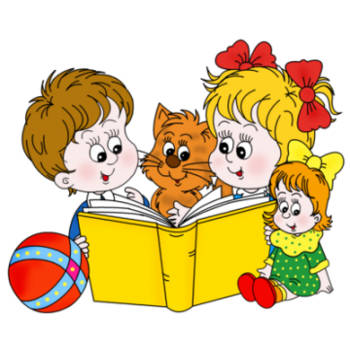 Все эти игры можно проводить с ребенком даже тогда, когда вы можете параллельно выполнять какое дело. Они не потребуют от вас много энергии и большой активности, но принесут огромную помощь ребенку.Упражнение «Повтори»Ребенку предлагается повторить похожие слова вначале по два, затем по три в названном порядке:Мак – бак – так; Ток – тук – так;  Бык – бак – бок; Дам – дом – дым;Ком – дом – гном; Тыква – будка – буква; Моток – каток – поток.Очень полезны упражнения, где детям дают задания: воспроизвести слоговые сочетания. Это могут быть сочетания типа:Па – па – па; То – та – ту; Ты – та – то; Па – ба; По – бо; Пу – бу.Упражнение «Скажи»Предложить ребенку повторить предложение типа от лица ежика с различной интонацией (грусти, радости, Испуга, злости, удивления). Предложить повторить предложение типа «Мама пришла» с разными эмоциональными оттенками. Предложить составить небольшие рассказы с прилагательными, называющими различные эмоции.Упражнение  «Я скажу, а ты продолжи»Предложить ребенку закончить начатое вами предложение (с эмоциональными словами). Например: Радостный зайчик бежит по … (дорожке). Грустный ослик гуляет по (полянке).Упражнение  «Скажи наоборот»Хороший день – плохой день;Невкусный обед – вкусный обед;Неинтересный фильм — …Солёный – сладкийЧистый мальчик – грязный мальчикУпражнение «Скажи ласково»дом – домик; огурец – огурчик; вкусный – вкусненький; сухой – сухонький и другие.Упражнение «Мама, папа, детёныш»Это упражнение можно делать в постели с ребёнком. Ребенка мама говорит: «Ты мой котёнок!» Малыш говорит: «ТЫ моя мама-кошка, а папа –кот». Мама: «Ты мой цыплёнок!» Ребёнок: «Ты моя мама курица, а папа – петух» и т. д.